Конспект НОД по рисованию в старшей группе детского сада. Нетрадиционная техника рисования: Монотипия «Бабочка»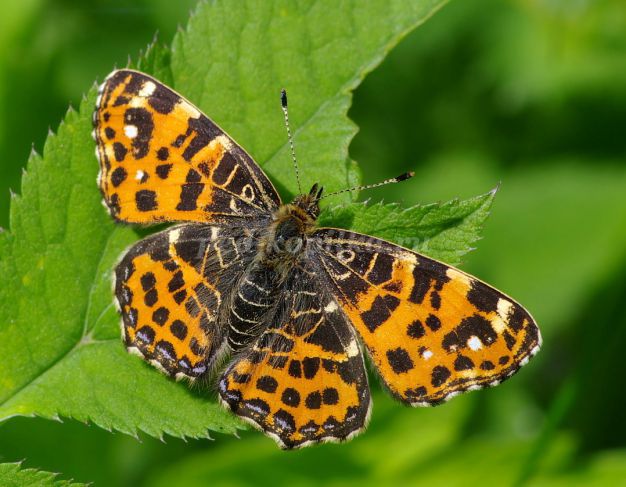 Цель: Развитие художественного творчества с использованием нетрадиционной техники рисования - монотипия.

Задачи:
- Расширить знания и представления детей о мире насекомых – бабочках
- Развивать память, внимание, воображение
- Закрепить прием рисования симметрией с помощью складывания рисунка пополам - монотипия.
- Воспитывать интерес к разнообразию окружающего мира, стремление к сохранению его многообразия.

Материалы и оборудования: Листы бумаги альбомного формата, кисти, стаканчики с водой, салфетки, акварельные краски.1.Возьмём лист бумаги и свернём пополам, чтобы обозначить середину. Нарисуем туловище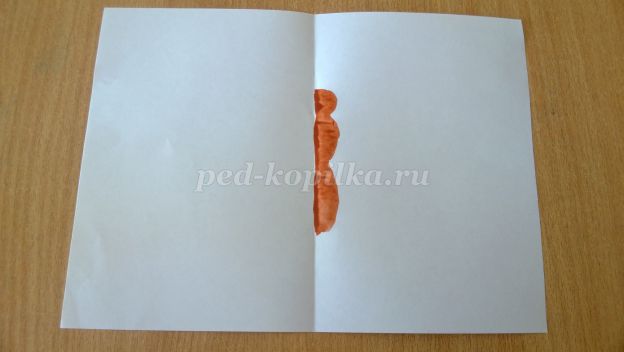 2.   Всё рисовать будем на одной половинке листа. Нарисуем верхние крылышки, у бабочки они чуть поменьше.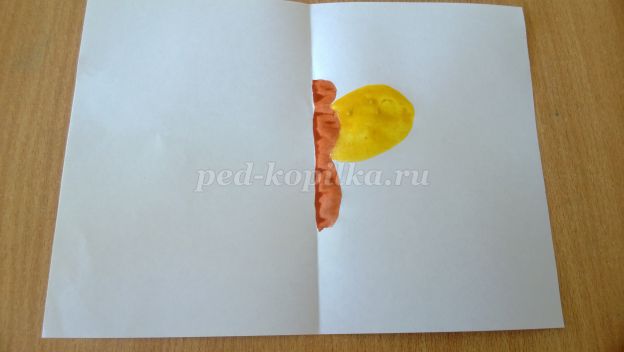 3.Затем нарисуем  нижние крылышки, они больше.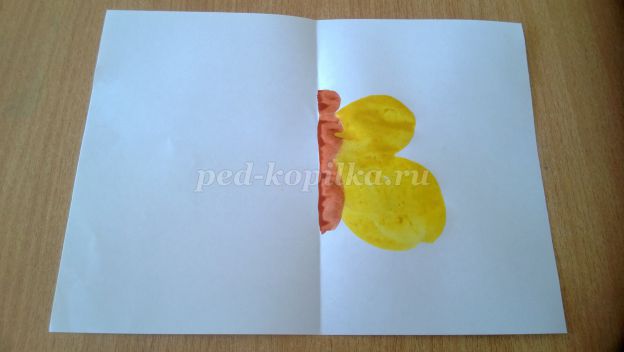 4.Теперь мы аккуратно свернём пополам и прижмём ладошкой. У нас получилась бабочка с одинаковыми крылышками. Мы можем украсить крылышки узором и опять сложить пополам. Эта техника исполнения называется монотипия.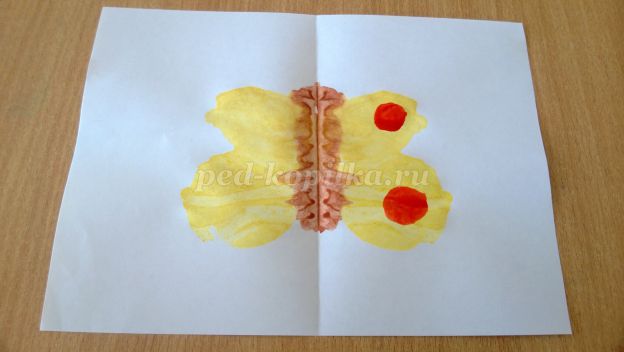 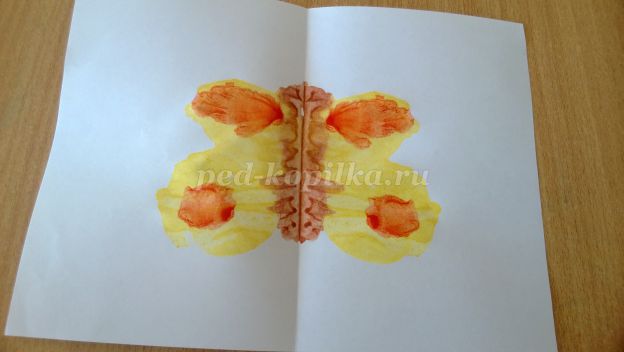 5.Нашей бабочке можем нарисовать цветы, так же на одной половине листа и отпечатать.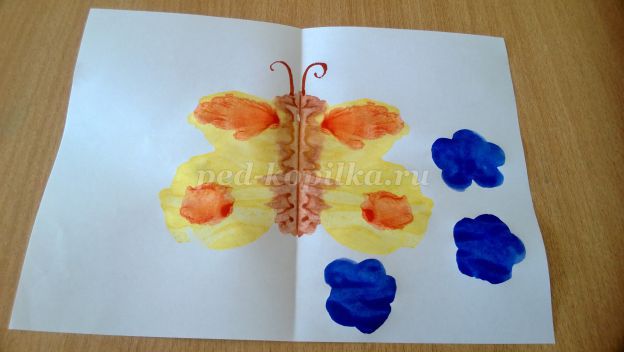 6.Добавим фон и наш рисунок готов!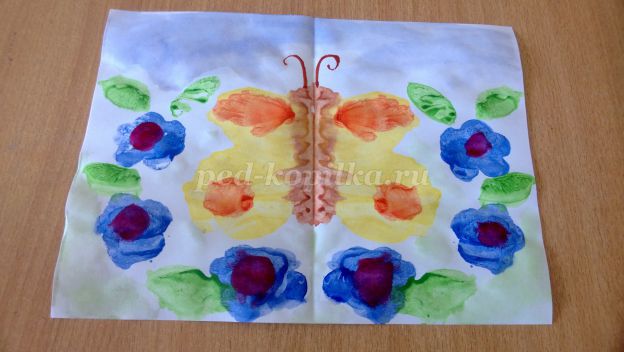 Посмотрите, как красиво получилось. А теперь каждый нарисует свою бабочку – красавицу. Не забудьте нарисовать усики у бабочки.
